Bildung Unzensiert 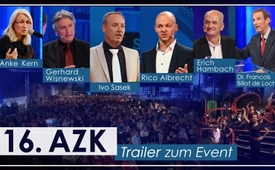 16. AZK – Trailer zum Event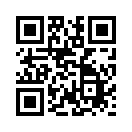 Die 16. AZK am 17.11.2018 glich einem gewaltigen Naturereignis! Hochkarätige Vorträge, packende Interviews, berührende Kunstbeiträge und ... alles unentgeltlich! Über 3000 Besucher hatten nur einen Wunsch: „Alles andere absagen – und zur AZK gehen.“ Sehen Sie selbst …Werden Sie Zeuge eines Ereignisses, das sich geradezu geheimnisvoll in der ganzen Menschheit Bahn bricht! Einem gewaltigen Naturereignis gleich finden wahrheits- und gerechtigkeitsliebende Menschen aus allen denkbar unterschiedlichsten Hintergründen zusammen.
Und obgleich sie sich noch nie zuvor begegnet sind, funktionieren sie wie ein perfekter Körper zusammen.
AZK – Anti-Zensur-Koalition – Europaweit größte unabhängige Aufklärungsplattform für unzensierte Berichterstattung.

Dieses Mal geht die AZK in die 16. Runde. Mit Simultanübersetzung in 9 Sprachen und Live-Übertragung in über 20 Länder bringen 6 Referenten hochaktuelle, professionelle und spannende Themen auf die Bühne vor einem Publikum aus über 3.000 wahrheitsliebenden Menschen.

Interview: 
„Wir sind so happy, jetzt endlich mal hier vor Ort zu sein. Immer nur am PC zuhause das verfolgt und immer schon: OHHHH wir wollen da mal hin.“
„Als ich für mich selber so entschieden hab: Ich muss hierher, um das live zu erleben. Diese ganze Atmosphäre, wie liebevoll, wie die Menschen miteinander umgehen, ist einfach nur der Wahnsinn.“
„Ist alles super organisiert, eine unglaublich freundliche, liebevolle, warme Atmosphäre.“ 
„Ich bin schwer beeindruckt von der Organisation hier und wie rücksichtsvoll und ruhig und geordnet und liebevoll das hier abläuft.“
„Und die Vorträge sind einfach exzellent.“
„Bin jedes Mal immer beeindruckt und gehe auch mit Gänsehaut und Herzklopfen nachhause.“
„Und hier bist so wie in einer Gemeinschaft, oder! Und hier hast du auch wirklich das Gefühl irgendwo dabei zu sein.“
„Man fühlt sich einfach von der Atmosphäre her wieder voller Glauben und voller Mut.“ 
„Vor allem kostenlose Bewirtung! Wo findet man so was?“ 
„Bis auf den Toiletten, überall liegen wunderschöne, zierliche, nette Dinge da! Also erstklassig! Ich muss da wirklich euch ein großes Lob geben!“
„Die Vorträge sind sehr interessant, und wirklich notwendig in der heutigen Zeit!“
„Ich weiß nicht, was ich heute beigetragen habe, aber ich komme absolut getragen aus diesem Tag heraus durch das was passiert ist. Und heute war ich nicht enttäuscht, denn die Organisation ist jenseits dessen, was man sich vorstellen kann. Es ist spektakulär, es ist bewundernswert organisiert. Es ist wirklich prachtvoll.“
„Hier ist einfach eine richtig herzliche Stimmung.“
„Auf alle Fälle hierher kommen. Auf alle Fälle sich mal das anhören. Ich habe es nicht bereut.“ 
„Ich finde es großartig, dass hier Ivo Sasek diesen Raum schafft und dass hier so bewusste Menschen zusammenkommen! Das beeindruckt mich.“
„Das ist außergewöhnlich!“
„Herzlichen Dank für diese tolle Veranstaltung.“
„Ich komme auf alle Fälle wieder.“

Haben Sie auch schon bemerkt, dass die hochgelobte Medienvielfalt eine geschickte Täuschung der Bevölkerung ist? Wie viele wichtige Stimmen wurden wohl bisher unterdrückt?

Lied: ♫ Ungerechtigkeit, Lug und Trug und böse Pläne füll‘n die Welt, vermehren sich Tag für Tag. ♫

Ivo Sasek: „Lügen und Täuschen gehört zu ihrem Geschäft wie der Hammer zum Amboss.“ 

Referent Gerhard Wisnewski: „Wer die Menschheit derartig angreift, gehört der eigentlich noch selber zur Menschheit dazu?“ 

Darum bietet die AZK eine notwendige Alternative. Referenten aus verschiedensten Rängen bringen gewichtige Themen auf den Punkt.

Referentin Anke Kern: „Die Wirkungen des Elektrosmogs verstehen, heißt das Leben selbst begreifen.“

Referent Dr. Francois Billot de Lochner: „Und die Pornographie wird den Westen umbringen, wenn ihr nichts macht.“

Referent Erich Hambach: „Die starke KI, die ist einfach quasi eine Methode, möchte ich fast sagen, in der Anwendung das Verhalten von uns Menschen zu imitieren. Man hat da im Prinzip keine Moral, keine Ethik. Das ist rein Effizienz. Zu hundert Prozent. Da stört im Prinzip der Mensch dann eigentlich schon.“

Referent Gerhard Wisnewski: „Der einzige Staatsbürger, global gesehen, der wirklich noch was Wert sein soll, das soll der Migrant sein.“ 

Lied: ♫ Das Ende, es wird gut sein. Das Ende, es wird gut sein. Und wenn es noch nicht gut ist, ist es noch nicht das Ende, denn das Ende, das Ende, es ist gut. ♫

Die Menschen bekommen wieder die Möglichkeit, selbst zu unterscheiden zwischen Wahrheit und Lüge.

Interview:
„Man spürt, dass alle Leute das gleiche auf dem Herzen haben. Und alle Leute einfach die Wahrheit suchen.“
„Hier ist wirklich alles vertreten von ganz links bis ganz rechts. Dieses Schema „links – rechts“, was uns von einer wenigen kleinen Klicke aufoktruiert wird, ist völlig überholt. Wir müssen anfangen als Menschen neu zu denken.“
„Wenn’s nur halb so viele Menschen gäb wie Familie Sasek oder hier allgemein hier, gäbe es überhaupt keine großen schwerwiegenden Probleme auf der Welt – ganz einfach.
„Ganz wunderbare Gemeinschaft mit dem Publikum hier.&quot;
&quot;Ich musste so alt werden, um so was zu erleben! Danke dafür!&quot;

Ivo Sasek: Warum es eine AZK braucht!
„Das Wort ist die absolute Macht, die wir Menschen haben. Weil wenn wir sprechen zueinander, wenn wir einander die Herzen gewinnen, kommt die Wirkung von innen. Der Sieg kommt von innen. Du kannst Feinde zu Freunden machen, indem du das richtige Wort an sie bringst, dass das Wort die Wucht bekommt, die Macht bekommt, ihr Herz zu verändert. Also über Völkerverhetzung kann ich dir ein Liedchen singen, weil ich das gegen mich seit Jahrzehnten live erlebe. Aber seht ihr, wir sind immer noch hier. Das ist doch schön, oder? Wir machen einfach weiter, oder? Also wir waren noch kaum 30 Leute, da ging das schon los. Und du siehst, man kann es überwinden – an der Tatsache, dass wir heute noch hier sind und all das auf die Beine gestellt haben: Gegen den Wind, gegen die Wellen, gegen all das, was sie gegen und ins Feld führen, gegen sämtliche Massenmedien. Soweit sind wir schon mal gekommen. Und ich sag: Wir kommen noch weiter!“

Anke Kern: „Digitalisiert in eine strahlende Zukunft – todsicher“ 
„Die nun allgegenwärtige Mikrowellenstrahlung ist für mich das größte Verbrechen am Leben. Mit 5 G Mobilfunk habe ich so das Gefühl, dass so das Finale zum Krieg gegen das Leben auf diesem Planeten Erde eingeläutet werden soll. Unser Körper, unsere natürlichen Felder, werden mit technisch erzeugten konfrontiert und unser Organismus muss damit umgehen.“

Dr. Francois Billot de Lochner: „Den Tsunami der Pornographie verstehen und bekämpfen“
„Die Pornographie ist ein altes Projekt, das zum Ziel hat, die Gesellschaften, die auf christlichen Werten gegründet sind, zu zerstören und endgültig die Menschheit zu zerstören. (…) Wenn ich diese unglaublichen Persönlichkeiten bis ganz hinten in den Saal sehe, die ehrlich leben, die akzeptieren, schwierige Konferenzen oder schwierige Diskussionen zu haben, seid euch sicher, dass es dank euch ist, dass wir diese Art Kämpfe weiter fortführen. Ihr seid die Helden des 21. Jahrhunderts! Und ich danke euch dafür.“ (großer Applaus)

Infogigant Rico Albrecht: „Die Quintessenz aus Wirtschaftsforschung und Gesellschaftspolitik“ 
Rico Albrecht stellt sich der Herausforderung und steigt in den Ring der Info-Giganten Show. Schafft er es 12 gewichtige Themen, in jeweils einer Minute auf den Punkt zu bringen?
Rico Albrecht: „Bei den Steuern wir die Kaufkraft eben von den Arbeitenden weggenommen. Und bei dem Selberdrucken des Geldes – wenn der Staat das machen würde – dann würde die Kaufkraft von den Vermögenden weggenommen. Weil wir ja eben eine Herrschaft des Kapitals haben, hat das Kapital gesagt: Wir besteuern lieber den Faktor Arbeit, als den Faktor Kapital.“
 
 
Erich Hambach: „Auslaufmodell Mensch? - Transhumanismus &amp;amp;amp; künstliche Intelligenz wollen uns ersetzen“  
„Hitachi ist auch ein japanischer Konzern. Die Menschen, die dort arbeiten, haben bereits eine KI (künstliche Intelligenz) als Vorgesetzten. Also kein Mensch, sondern im Lager bei Hitachi ist KI der Boss.
Wir müssen wirklich auch in die Intuition, in den Herzverstand gehen. Und das, das ist die gute Nachricht des Tages, kann keine KI, das können die nicht.“

Gerhard Wisnewski: „Globaler Pakt für Migration“
„… ausgerechnet die deutsche Bundesregierung federführend an diesem Migrationspakt mitgewirkt hat, weil der Migrant sozusagen der natürliche Staatsbürger der UNO werden soll, oder des UN-Weltstaates. Und alle anderen haben praktisch keine Rechte mehr.“
(Interviewer) „Ist das im Endeffekt nicht komplett menschenverachtend?“
(Wisnewski) „Absolut! Migration gibt es, weil es Menschen schlecht geht und weil es andere Menschen gibt, die dafür sorgen, dass es ihnen schlecht geht.“

Untermalt durch ergreifende Kunstbeiträge von Panorama Film-Orchester, Familie Sasek mit Brassband sowie vielen weiteren internationalen Künstlern... und Humor: „Ich wird jetzt hier NICHT LAUT!&quot; „Die deutsche Zubereitungsart eines Schafes ist übrigens ganz einfach: Erst wird man verkohlt, dann geschrödert und dann ausgemerkelt“

Lied: ♫ „Was uns verbindet, ist nicht das liebe Geld – das Herz ist, was zusammen hält. Das Herz, was zusammen hält.“ ♫
 
AZK steht nicht nur für Stimme und Gegenstimme, sondern auch für die Sichtbarmachung der neuen Welt.
Lied: ♫  „Du bist frei! Frei von allem was dich noch hält. Von dem Streben nach dem falschen von dem was dich ablenkt. Du bist frei, doch nie für dich allein- Gemeinsam sind wir viele die sich jetzt schon befrein. Wir sind frei.“ ♫

Diese neue Welt funktioniert ohne Geld. So herrscht eine Atmosphäre des gegenseitigen Respekts und tiefer Verbundenheit.
Das begeisternde Show-Programm ist eine Ehrensache für Techniker, Musiker und Künstler.
Die liebevoll zubereitete und vielseitige Verpflegung lässt keine Wünsche offen.
Alles unentgeltlich. Niemand fragt nach Lohn. Jeder bringt sich nach besten Kräften und Möglichkeiten für seine Mitmenschen ein.

Bei der krönenden Schwarmaktion hunderter zusammenwirkender Menschen wird diese neue Welt für jeden greifbar! 
In nur 30 Minuten werden 20 Tonnen Veranstaltungsmaterial aufgeräumt. Das Unmögliche wird möglich.

Interview: 
„Spitze, voll cool, voll cooles Feeling.”
„Es ist wie ein Ameisenhaufen, jeder hat sein Teil.“
„Es ist was Gewaltiges, ja…“
„Mega cool!“
„Ja ich fühl mich richtig zuhause!“
„Ganz viele Arbeitsschritte, die ein Einzelner nicht schafft.“
„Einfach cool, wie jeder anpackt.“
„Es ist unglaublich, wenn man sieht, was vor ein paar Minuten noch alles in der Halle gestanden ist, dann bringt man schnell 'ne Kiste raus und geht man wieder rein, dann erkennt man´s nicht wieder.“
„Es ist ein geiles Feeling!“
„Es macht einfach riesig Spaß, es helfen alle mit, es ist richtig cool!“
„Ich wollte das erleben, weil ich gehört hab, dass es in einer halben Stunde geht.“
„Macht wirklich Spaß – gehört ja auch so dazu. Wenn wir alle zusammen arbeiten, dann ist es ja ein Team und so muss es sein.“
„Es ist mega!&quot; 
„Ur super!“

Möchten Sie das nächste Mal live dabei sein oder einfach informiert bleiben? Alle Referate und Beiträge der 16. AZK werden in nächster Zeit nach und nach online gestellt. 
Verpassen Sie das nicht und werden Sie sofort informiert, sobald etwas veröffentlicht wird! Jetzt eintragen unter www.anti-zensur.info/newsletter.

Interview: „Was würdest du beschreiben, wenn du die AZK mit drei Worten beschreiben würdest?“ 
„Geil, geil, geil.“ „Dankeschön, das passt. Super, das war’s schon. Herzlichen Dank.“


Immer auf dem Laufenden bleiben per E-Mail:
https://www.anti-zensur.info/newslettervon bämQuellen:https://www.anti-zensur.info/azk16/Das könnte Sie auch interessieren:#AZK16 - 16. AZK-Konferenz - www.kla.tv/AZK16

#ErichHambach - www.kla.tv/ErichHambach

#BildungUnzensiert - UNZENSIERT - www.kla.tv/BildungUnzensiertKla.TV – Die anderen Nachrichten ... frei – unabhängig – unzensiert ...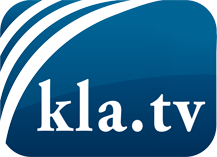 was die Medien nicht verschweigen sollten ...wenig Gehörtes vom Volk, für das Volk ...tägliche News ab 19:45 Uhr auf www.kla.tvDranbleiben lohnt sich!Kostenloses Abonnement mit wöchentlichen News per E-Mail erhalten Sie unter: www.kla.tv/aboSicherheitshinweis:Gegenstimmen werden leider immer weiter zensiert und unterdrückt. Solange wir nicht gemäß den Interessen und Ideologien der Systempresse berichten, müssen wir jederzeit damit rechnen, dass Vorwände gesucht werden, um Kla.TV zu sperren oder zu schaden.Vernetzen Sie sich darum heute noch internetunabhängig!
Klicken Sie hier: www.kla.tv/vernetzungLizenz:    Creative Commons-Lizenz mit Namensnennung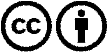 Verbreitung und Wiederaufbereitung ist mit Namensnennung erwünscht! Das Material darf jedoch nicht aus dem Kontext gerissen präsentiert werden. Mit öffentlichen Geldern (GEZ, Serafe, GIS, ...) finanzierte Institutionen ist die Verwendung ohne Rückfrage untersagt. Verstöße können strafrechtlich verfolgt werden.